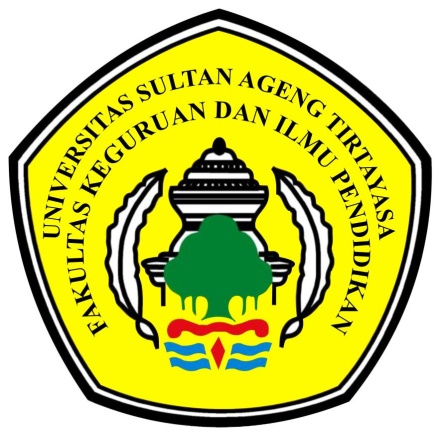 Manual Prosedur(Standar Operasional Prosedur)Pembuatan Surat Keterangan Tidak/Sedang Dapat BeasiswaGugus MutuFakultas KedokteranUniversitas Sultan Ageng TirtayasaTujuanMemberikan panduan bagi pejabat berwenang untuk mengetahui sejauh mana proses Pembuatan Surat Keterangan Tidak/Sedang Dapat Beasiswa di FK – Untirta itu dilaksanakanMemberikan panduan bagi staf akademik untuk melaksanakan tugas yang terkait dengan Pembuatan Surat Keterangan Tidak/Sedang Dapat Beasiswa yang ada di fakultasRuang LingkupBerlaku untuk ruang lingkup kerja FK – Untirta khususnya di Sub. Bagian AkademikDefinisi Wakil Dekan yang dimaksud adalah wakil pimpinan di FK -  Untirta yang berada di bawah dan bertanggung jawab langsung kepada Dekan, yang mempunyai tugas membantu dekan dalam memimpin pelaksanaan pendidikan (pengajaran, penelitian, pengabdian pada masyarakat), pembinaan sivitas akademika pelaksanaan urusan tata usaha fakultasKasubag Akademik kemahasiswaan yang dimaksud adalah pimpinan dari staf akademik yang mengkoordinir dibagian akademik.Staf administrasi akademik yang dimaksud adalah staf pelaksana di Sub. Bagian Akademik yang bertugas memproses pembuatan Surat Keterangan LulusStaf administrasi persuratan yang dimaksud adalah staf pelaksana di Sub. Bagian Umum yang bertugas memproses persuratan Mahasiswa yang dimaksud adalah peserta didik resmi FK – Untirta yang tercatat aktif dan berhak mengikuti semua kegiatan proses belajar mengajar di FK – Untirta pada periode tertentuProses pembuatan Surat Keterangan Tidak/Sedang Dapat Beasiswa adalah proses administrasi pembuatan Surat Keterangan Tidak/Sedang Dapat Beasiswa berdasarkan permintaan ybs yang dimulai dengan menerima berkas sampai dengan stampel dan minta tandatangan ke Dekan dan menyerahkan kembali kepada ybsReferensiKebijakan Mutu FK UntirtaManajemen Mutu FK UntirtaStandar Mutu FK UntirtaProsedurMahasiswa Mengisi Formulir dengan melampirkan Slip Pembayaran dan Kartu Rencana Studi (KRS).Staf Administrasi Membuat Surat Keterangan Tidak/Sedang Menerima Beasiswa.Kabag/Kasubag Mengkoreksi dan Memparaf Mengetahui Pimpinan.Wakil Dekan I/III Menandatangani Surat Keterangan Tidak/Sedang Menerima Beasiswa.Staf Administrasi Menerima Surat Keterangan Tidak/Sedang Menerima Beasiswa. Yang sudah di Tanda Tangani oleh Pimpinan.Staf Administrasi Memberi Nomor dan Stempel pada Surat Keterangan Tidak/Sedang Menerima Beasiswa.Bagan AlirKode Dokumen:Revisi ke:Tanggal:Diajukan Oleh:Kepala Sub Bagian Akademik & KemahasiswaanTtd.……………Dikendalikan Oleh:Kepala Tata Usaha FKTtd.……………Disetujui Oleh:Wakil Dekan IIITtd.…………….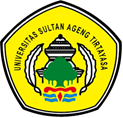 UNIVERSITAS SULTAN AGENG TIRTAYASANomor Dokumen :  STANDARD OPERATIONAL PROCEDURETanggal Berlaku  : PEMBUATAN SURAT KETERANGAN TIDAK/SEDANG DAPAT BEASISWANomor Revisi       : NOKOMPONEN	URAIAN	1.PersyaratanSlip Pembayaran.Kartu Rencana Studi (KRS). aSistem Mekanisme,Prosedur         Mahasiswa            Staf Administrasi          AkademikKeterangan :Mahasiswa Mengisi Formulir dengan melampirkan Slip Pembayaran dan Kartu Rencana Studi (KRS).Staf Administrasi Membuat Surat Keterangan Tidak/Sedang Menerima Beasiswa.Kabag/Kasubag Mengkoreksi dan Memparaf Mengetahui Pimpinan.Wakil Dekan I/III Menandatangani Surat Keterangan Tidak/Sedang Menerima Beasiswa.Staf Administrasi Menerima Surat Keterangan Tidak/Sedang Menerima Beasiswa.Yang sudah di Tanda Tangani oleh Pimpinan.Staf Administrasi Memberi Nomor dan Stempel pada Surat Keterangan Tidak/Sedang Menerima Beasiswa.3.JangkaWaktuPelayanan3 (Tiga ) Hari.4.Biaya/TarifTidak dipungut biaya/Gratis.5.ProdukPelayananSurat Keterangan Tidak Sedang/Dapat Beasiswa. 6.Penanganan, Pengaduan saran dan MasukanPengaduan, saran, dan masukan dapat disampaikan secara tertulis melalui surat yang ditunjukan kepada :Kepala Bagian Tata Usaha Fakultas Kedokteran Universitas Sultan Ageng TirtayasaKepala Bagian Akademik dan Kemahasiswaan, Biro Akademik, Kemahasiswaan dan Perencanaan, Universitas Sultan Ageng TirtayasaAlamat  : Jl. Jendral Sudirman KM 03 Cilegon Banten, 42435Menyampaikan pengaduan, saran dan masukan langsung via :Telepon       : (0254) 280330Fax                : (0254) 281254Email            : kedokteran@untirta.ac.idLaman          : www.untirta.ac.id